214014, г. Смоленск,
ул. Энгельса, д. 23, офис 204
+7 (920) 661-18-67
info@ckr67.ru
ckr67.ru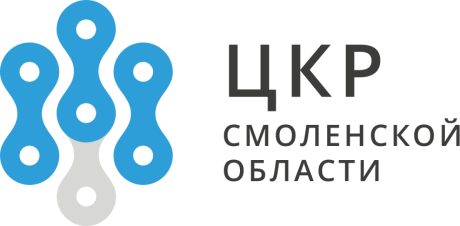 Анкета участника кластера_______________________________      _________________/___________________/                               должность                                                     подпись                                расшифровка                                                                                                       М.ПНеобходимая информация об участнике кластераДанныеДанныеДанныеДанныеНаименование организацииКонтактная информация (телефон, e-mail, юридический адрес, фактический адрес, адрес сайта)ИННУчастником какого кластера является организация (нужное подчеркнуть)Кластер ИТ Композитный кластер Льняной кластерКластер ИТ Композитный кластер Льняной кластерКластер ИТ Композитный кластер Льняной кластерКластер ИТ Композитный кластер Льняной кластерРуководитель компании (Ф.И.О, должность, телефон, e-mail)Основной вид деятельности (ОКВЭД)Основной вид выпускаемой продукции, оказываемых услуг (от 1 до 3 позиций)Оборот (выручка), тыс. руб.2015 г.2016 г.2016 г.2017 г. (оценка)Оборот (выручка), тыс. руб.Среднесписочная численность работников субъекта МСП (за прошедшие годы согласно форме КНД 1110018)2015 г.2016 г.2016 г.2017г. (оценка)Среднесписочная численность работников субъекта МСП (за прошедшие годы согласно форме КНД 1110018)Инвестиции в основной капитал, тыс. руб.2016 г.2016 г.2017 г. (оценка)2017 г. (оценка)Инвестиции в основной капитал, тыс. руб.Величина налоговых отчислений, тыс. руб.2015 г.2016 г.2016 г.2017 г. (оценка)Величина налоговых отчислений, тыс. руб.